ANEXO 3CARTA DE COMPROMISO SOCIOCOMUNITARIOA través de la presente carta, expreso mi respaldo a la iniciativa [nombre del proyecto], presentado por [nombre de los estudiantes Responsables] y patrocinado por académico/a  [nombre académico/a patrocinante],  a la convocatoria del Fondo Talento Joven 2023 de la Universidad de Los Lagos.Sin otro particular, se despide atentamente,Nombre Representante SociocomunitarioNombre InstituciónFecha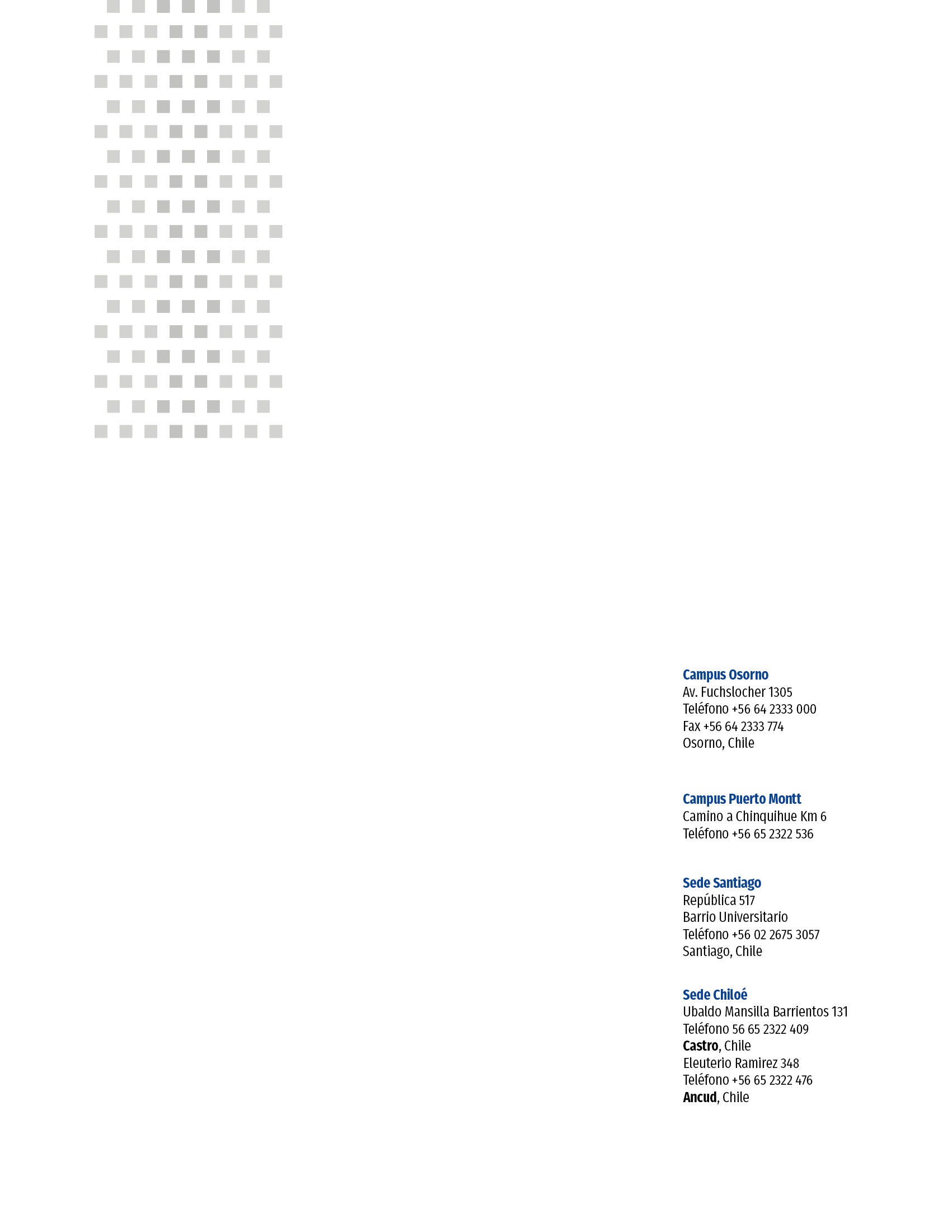 